ҠАРАР                                                  № 47                               РЕШЕНИЕ09 ноябрь 2021 й.                                                                         09 ноября 2021 г.Об участии сельского поселения Раевский сельсовет муниципального района Давлекановский район Республики Башкортостан в Программе по реализации проектов развития общественной инфраструктуры, основанных на местных инициативах в 2022 году	В соответствии с Федеральным законом от 06.10.2003 №131-ФЗ «Об общих принципах организации местного самоуправления в Российской Федерации», Постановлением Правительства Республики Башкортостан от 19.04.2017 №168                  «О реализации на территории Республики Башкортостан проектов развития общественной инфраструктуры, основанных на местных инициативах», Совет сельского поселения Раевский сельсовет муниципального района Давлекановский район Республики Башкортостан  р е ш и л: 	1. Сельскому поселению Раевский сельсовет муниципального района Давлекановский район Республики Башкортостан принять участие в Программе поддержки местных инициатив в Республике Башкортостан.	2. Настоящее решение обнародовать в здании администрации  сельского поселения Раевский сельсовет муниципального района Давлекановский район Республики Башкортостан по адресу: Республика Башкортостан, Давлекановский район, д. Раево, ул. И.Каримова, 1 и в сети Интернет на официальном сайте Совета муниципального района Давлекановский район Республики Башкортостан в разделе «Поселения муниципального района».4. Контроль за выполнением настоящего решения возложить на постоянную комиссию по бюджету, налогам, вопросам муниципальной собственности.Глава сельского поселения						Р.Х.ШайхутдиновБашҡортостан РеспубликаһыДәүләкән районымуниципаль районыныңРаев ауыл Советыауыл биләмәһе Советы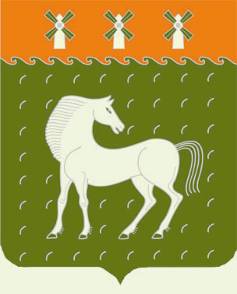 Совет сельского поселения Раевский сельсовет муниципального района Давлекановский районРеспублики Башкортостан